Woodview Elementary School 800 East Woodview Drive Nappanee, Indiana 574-773-3117 Fall  2023Dear Parents and Guardians: In accordance with the Elementary and Secondary Education Act, Section 1111(h)(6) PARENTS' RIGHT TO KNOW, this is a notification from Wa-Nee Community School District to every parent of a student in a Title I school that you have the right to request and receive information in a timely manner regarding the professional qualifications of your student's classroom teachers. This information regarding the professional qualifications of your student's classroom teachers shall include the following: If the teacher has met state qualification and licensing criteria for the grade level and subject areas taught; If the teacher is teaching under emergency or temporary status in which Indiana qualifications and licensing criteria are waived; The teachers baccalaureate degree major, graduate certification, and field of discipline; and Whether the student is provided services by paraprofessionals, and if so, their qualifications. If at any time your student has been taught for 4 or more consecutive weeks by a teacher that is not highly qualified, you will be notified by the school of this information. At this time all professional staff at our school are highly qualified and meet all state and federal guidelines. If you have questions or concerns, please feel free to contact the school principal at 773-3117. Sincerely, 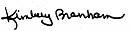 Kim BranhamPrincipal – Woodview Elementary School 